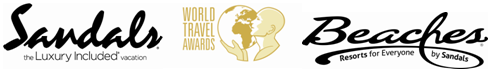 Promo Name:			Anniversary Promotion  Promo Description:                   1 free night for 7night min stay.  Resort:				all Sandals and Beaches Resorts except Sandals Carlyle. Booking Window:		April 6, 2015 – further noticeTravel Window:			April 6, 2015– December 26, 2016 *Within 30 days prior or 30 days after marriage anniversary date.Black Out Dates:		N/AMin. length of stay:		7 paid nightsRoom Categories:		Club or Butler levelApplicable to Groups:		NoRestrictions: Not combinable with other free night offers, SSG or world points/ BOA offers. Marriage certificate must be uploaded as proof of wedding anniversary date via registration page to receive 1 free night.Sandals Disclaimer:                                        Free Anniversary Night is valid for bookings made between April 6, 2015 until further notice for travel April 6, 2015 – December 26, 2016 within 30 days before or after wedding anniversary date. One anniversary night free with seven (7) PAID nights. This offer is ONLY available in the Club and Butler level room category. Proof of marriage license must be provided within seven (7) days of booking on the promotional registration page at www.sandals.com/specials/freeanniversarynight to qualify. Bookings will be adjusted to reflect the free night within 48-72 hours of receipt. This offer may be changed or withdrawn at any time and without prior notice. This offer is not combinable with any Sandals Select Guest (SSG) promotions or SSG point offers and is not combinable with any other point offers through WorldPoints or Bank of America. This offer is not combinable with any other "free night" promotions. Restrictions may apply. Beaches Disclaimer:Free Anniversary Night is valid for bookings made between April 6, 2015 until further notice for travel April 6, 2015 – December 26, 2016 within 30 days before or after wedding anniversary date. One anniversary night free with seven (7) PAID nights. This offer is ONLY available in the Club and Butler level room category. Proof of marriage license must be provided within seven (7) days of booking on the promotional registration page at www.beaches.com/freeanniversarynight to qualify. Bookings will be adjusted to reflect the free night within 48-72 hours of receipt. This offer may be changed or withdrawn at any time and without prior notice. This offer is not combinable with any Sandals Select Guest (SSG) promotions or SSG point offers and is not combinable with any other point offers through WorldPoints or Bank of America. This offer is not combinable with any other "free night" promotions. Restrictions may apply. 